от 21.06.2019 № 686О подготовке и проведении мероприятий, посвященных празднованию Дня молодежи в 2019 году В целях своевременной подготовки и проведения мероприятий, посвященных празднованию Дня молодежи в 2019 году, руководствуясь статьями 7, 39 Устава города-героя Волгограда, администрация ВолгоградаПОСТАНОВЛЯЕТ:1. Утвердить прилагаемую программу мероприятий, посвященных празднованию Дня молодежи в 2019 году (далее – мероприятия).2. Установить даты, время и границы мест проведения мероприятий 
согласно приложению к настоящему постановлению.3. Управлению по координации массовых мероприятий и взаимодействию с правоохранительными органами аппарата главы Волгограда:3.1. Координировать деятельность территориальных и отраслевых (функциональных) структурных подразделений администрации Волгограда по подготовке и проведению мероприятий.3.2. Организовать взаимодействие с правоохранительными органами и другими силовыми структурами Волгограда по вопросам обеспечения общественной безопасности и антитеррористической защищенности граждан при проведении мероприятий.4. Комитету молодежной политики и туризма администрации Волгограда:4.1. Организовать проведение мероприятий, предусмотренных программой мероприятий. 4.2. Обеспечить медицинское обслуживание мероприятий.4.3. Провести информационную кампанию по освещению мероприятий.5. Администрациям районов Волгограда:5.1. Обеспечить совместно с департаментом городского хозяйства администрации Волгограда благоустройство и уборку территорий в местах проведения мероприятий.5.2. Довести до сведения организаций и индивидуальных предпринимателей информацию об установленных границах мест проведения мероприятий в соответствии с настоящим постановлением.5.3. В случае объективной потребности обеспечить организацию торгового обслуживания в местах проведения мероприятий в соответствии с Порядком выдачи разрешений на право размещения нестационарных торговых объектов в дни проведения массовых праздничных, общественно-политических, культурно-массовых и спортивно-массовых мероприятий, утвержденным постановлением администрации Волгограда от 31 июля 2017 г. № 1231 «Об утверждении Порядка выдачи разрешений на право размещения нестационарных торговых объектов в дни проведения массовых праздничных, общественно-политических, культурно-массовых и спортивно-массовых мероприятий».5.4. Обеспечить энергоснабжение мест проведения районных мероприятий согласно приложению к настоящему постановлению.5.5. Рекомендовать руководителям организаций общественного питания приостановить продажу алкогольной продукции во время проведения мероприятий в границах мест проведения мероприятий.6. Департаменту городского хозяйства администрации Волгограда обеспечить:6.1. Временное ограничение или прекращение движения транспортных средств в местах проведения общегородских мероприятий.6.2. Выделение шести единиц большегрузной техники по заявке управления Министерства внутренних дел Российской Федерации по городу Волгограду для обеспечения охраны общественного порядка в местах проведения общегородских мероприятий.7. Администрации Центрального района Волгограда обеспечить:7.1. Установку временных мобильных туалетов в местах проведения 
общегородских мероприятий.7.2. Погрузку, доставку и разгрузку фанбарьеров к месту проведения 
общегородских мероприятий. 8. Управлению по взаимодействию со средствами массовой информации аппарата главы Волгограда обеспечить освещение мероприятий в средствах массовой информации и опубликовать настоящее постановление в установленном порядке.9. Комитету гражданской защиты населения администрации Волгограда предусмотреть меры на случай возникновения чрезвычайных ситуаций в местах проведения мероприятий.10. Рекомендовать управлению Министерства внутренних дел Российской Федерации по городу Волгограду обеспечить охрану общественного порядка в местах проведения мероприятий.11. Рекомендовать муниципальному унитарному предприятию «Метро-электротранс» и муниципальному унитарному предприятию «Волгоградское пассажирское автотранспортное предприятие № 7» обеспечить работу городского транспорта во время проведения мероприятий в соответствии с программой мероприятий, выделить дополнительное количество подвижного состава 
городского электротранспорта 29 июня 2019 г. с 22.00 час. до 24.00 час. по маршруту следования из Центрального района в другие районы Волгограда. 12. Настоящее постановление вступает в силу со дня его официального опубликования.13. Контроль за исполнением настоящего постановления возложить на 
заместителя главы Волгограда Ляха А.Н.Исполняющий полномочияглавы Волгограда                                                                                                                И.С.ПешковаУТВЕРЖДЕНАпостановлением администрации Волгоградаот 21.06.2019 № 686ПРОГРАММАмероприятий, посвященных празднованию Дня молодежи в 2019 годуКомитет молодежной политики и туризма администрации ВолгоградаПриложение к постановлению администрации Волгоградаот 21.06.2019 № 686ДатЫ, время и границымест проведения мероприятий, посвященных празднованию 
Дня молодежи в 2019 году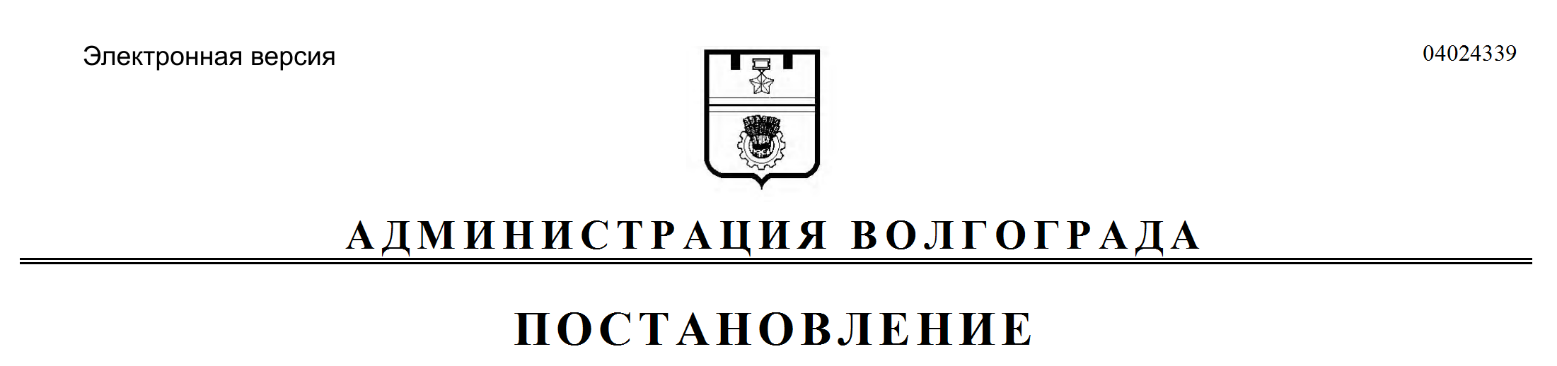 №п/пНаименование мероприятияДата, времяпроведениямероприятияМесто проведениямероприятияОтветственный12345Общегородские мероприятияОбщегородские мероприятияОбщегородские мероприятияОбщегородские мероприятияОбщегородские мероприятия1.Молодежный бизнес-уикенд29 июня 2019 г.09.00–19.00Верхняя терраса наб. 62-й АрмииКомитет молодежной политики и туризма администрации 
Волгограда2.Фестиваль творческой и 
одаренной молодежи29 июня 2019 г.17.00–22.00Территория государственного бюджетного учреждения культуры Волгоградской области «Интерактивный музей 
«Россия – моя история»(наб. 62-й Армии, 1б)Комитет молодежной политики и туризма администрации 
ВолгоградаКрасноармейский районКрасноармейский районКрасноармейский районКрасноармейский районКрасноармейский район3.Районный фестиваль творческой молодежи «Форум 
приглашает друзей»28 июня 2019 г.18.00–22.00Севастопольская набережная Красноармейского районаКомитет молодежной политики и туризма администрации 
Волгограда12345Кировский районКировский районКировский районКировский районКировский район4.Праздничное мероприятие15 июня 2019 г.17.00–21.00Территория муниципального учреждения культуры «Центр культуры и досуга «Авангард»(ул. 64-й Армии, 26)Комитет молодежной политики и туризма администрации 
ВолгоградаСоветский районСоветский районСоветский районСоветский районСоветский район5.Районный творческий фестиваль «Энергия молодости»28 июня 2019 г.17.00–19.30Центральный атриум торгово-развлекательного комплекса
«Акварель» (пр-кт Университетский, 107)Комитет молодежной политики и туризма администрации 
Волгограда6.Футбольный турнир «Кубок Александра Никитина»30 июня 2019 г.10.00–13.00Стадион «Нефтяник»(ул. Калининградская, 28)Управление по взаимодействию со средствами массовой информации аппарата главы ВолгоградаВорошиловский районВорошиловский районВорошиловский районВорошиловский районВорошиловский район7.Праздничная программа27 июня 2019 г.
18.00–20.00Сквер им. Саши ФилипповаКомитет молодежной политики и туризма администрации 
ВолгоградаЦентральный районЦентральный районЦентральный районЦентральный районЦентральный район8.Фестиваль «Большой городской пленэр» в рамках 
проекта «ART-i-cool»23 июня 2019 г.15.00–18.00Верхняя терраса наб. 62-й АрмииКомитет молодежной политики и туризма администрации 
Волгограда9.Акция «Фитнес-марафон»29 июня 2019 г.19.00–20.30Парк «Комсомольский сад»Комитет молодежной политики и туризма администрации 
Волгограда10.Городское мероприятие «STREET-Workout – 2019»29 июня 2019 г.17.30–20.00Верхняя терраса наб. 62-й Армии(площадка для воркаута)Комитет молодежной политики и туризма администрации 
ВолгоградаДзержинский районДзержинский районДзержинский районДзержинский районДзержинский район11.Праздничный концерт 
«Мы – будущее поколение»30 июня 2019 г.18.00–20.30Парк «Семейный» (ул. 8-й Воздушной Армии)Администрация Дзержинского района ВолгоградаКраснооктябрьский районКраснооктябрьский районКраснооктябрьский районКраснооктябрьский районКраснооктябрьский район12.Районный фестиваль 
«Волгоград – город молодых»28 июня 2019 г.17.00–19.00Сквер 70-летия ПобедыКомитет молодежной политики и туризма администрации 
ВолгоградаТракторозаводский районТракторозаводский районТракторозаводский районТракторозаводский районТракторозаводский район13.Районный фестиваль творческой молодежи27 июня 2019 г.18.00–20.00Парковая зона по ул. им. Николая Отрады, 32аКомитет молодежной политики и туризма администрации 
Волгограда№п/пГраницы проведениямероприятияДата проведения мероприятияВремя проведениямероприятия1234Общегородские мероприятияОбщегородские мероприятияОбщегородские мероприятияОбщегородские мероприятия1.Верхняя терраса наб. 62-й Армии29 июня 2019 г.09.00–19.002.Наб. 62-й Армии, 1б29 июня 2019 г.17.00–22.00Красноармейский районКрасноармейский районКрасноармейский районКрасноармейский район3.Севастопольская набережная 
Красноармейского района28 июня 2019 г.18.00–22.00Кировский районКировский районКировский районКировский район4.Ул. 64-й Армии, 2615 июня 2019 г.17.00–21.00Советский районСоветский районСоветский районСоветский район5.Пр-кт Университетский, 10728 июня 2019 г.17.00–19.306.Стадион «Нефтяник»(ул. Калининградская, 28)30 июня 2019 г.10.00–13.00Ворошиловский районВорошиловский районВорошиловский районВорошиловский район7.Сквер им. Саши Филиппова27 июня 2019 г.18.00–20.00Центральный районЦентральный районЦентральный районЦентральный район8.Верхняя терраса наб. 62-й Армии23 июня 2019 г.15.00–18.009.Верхняя терраса наб. 62-й Армии (площадка для воркаута)29 июня 2019 г.17.30–20.0010.Парк «Комсомольский сад»29 июня 2019 г.19.00–20.30Дзержинский районДзержинский районДзержинский районДзержинский район11.Парк «Семейный» (ул. 8-й Воздушной Армии)30 июня 2019 г.18.00–20.30Краснооктябрьский районКраснооктябрьский районКраснооктябрьский районКраснооктябрьский район12.Сквер 70-летия Победы28 июня 2019 г.17.00–19.00Тракторозаводский районТракторозаводский районТракторозаводский районТракторозаводский район13.Парковая зона по ул. им. Николая
Отрады, 32а27 июня 2019 г.18.00–20.00